CAMPEONATO RURAL DE FUTEBOL 2019 - TITULARCAMPEONATO RURAL DE FUTEBOL 2019 - TITULARCAMPEONATO RURAL DE FUTEBOL 2019 - TITULARCAMPEONATO RURAL DE FUTEBOL 2019 - TITULARCAMPEONATO RURAL DE FUTEBOL 2019 - TITULARCAMPEONATO RURAL DE FUTEBOL 2019 - TITULARCAMPEONATO RURAL DE FUTEBOL 2019 - TITULARCAMPEONATO RURAL DE FUTEBOL 2019 - TITULARGRUPO AGRUPO AGRUPO AGRUPO AGRUPO BGRUPO B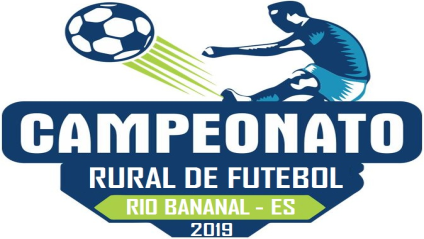 A1PANORAMAPANORAMAPANORAMAB1CAPIVARAA2SÃO JORGESÃO JORGESÃO JORGEB2LAGRIMALA3SÃO FRANCISCOSÃO FRANCISCOSÃO FRANCISCOB3REVELAÇÃOA4CEDROCEDROCEDROB4BEIRA RIOPRIMEIRA RODADA- 23 DE JUNHOPRIMEIRA RODADA- 23 DE JUNHOPRIMEIRA RODADA- 23 DE JUNHOPRIMEIRA RODADA- 23 DE JUNHOPRIMEIRA RODADA- 23 DE JUNHOPRIMEIRA RODADA- 23 DE JUNHOPRIMEIRA RODADA- 23 DE JUNHOPRIMEIRA RODADA- 23 DE JUNHOJg N°MandantePlacarPlacarPlacarVisitanteLocalHorário1PANORAMAxCAPIVARAPANORAMA15:002SÃO JORGExLAGRIMALSÃO JORGE15:003SÃO FRANCISCOxREVELAÇÃOSÃO FRANCISCO15:004CEDROxBEIRA RIOBEIRA RIO15:00SEGUNDA RODADA- 30 DE JUNHOSEGUNDA RODADA- 30 DE JUNHOSEGUNDA RODADA- 30 DE JUNHOSEGUNDA RODADA- 30 DE JUNHOSEGUNDA RODADA- 30 DE JUNHOSEGUNDA RODADA- 30 DE JUNHOSEGUNDA RODADA- 30 DE JUNHOSEGUNDA RODADA- 30 DE JUNHOJg N°MandantePlacarPlacarPlacarVisitanteLocalHorário5CAPIVARAxSÃO JORGECAPIVARA15:006LAGRIMALxSÃO FRANCISCOLAGRIMAL15:007REVELAÇÃOxCEDROSÃO PAULO15:008BEIRA RIOxPANORAMABEIRA RIO15:00TERCEIRA RODADA- 07 DE JULHOTERCEIRA RODADA- 07 DE JULHOTERCEIRA RODADA- 07 DE JULHOTERCEIRA RODADA- 07 DE JULHOTERCEIRA RODADA- 07 DE JULHOTERCEIRA RODADA- 07 DE JULHOTERCEIRA RODADA- 07 DE JULHOTERCEIRA RODADA- 07 DE JULHOJg N°MandantePlacarPlacarPlacarVisitanteLocalHorário9PANORAMAxREVELAÇÃOPANORAMA15:0010SÃO JORGExBEIRA RIOSÃO JORGE15:0011SÃO FRANCISCOxCAPIVARASÃO FRANCISCO15:0012CEDROxLAGRIMALBEIRA RIO15:00QUARTA RODADA - 14 DE JULHOQUARTA RODADA - 14 DE JULHOQUARTA RODADA - 14 DE JULHOQUARTA RODADA - 14 DE JULHOQUARTA RODADA - 14 DE JULHOQUARTA RODADA - 14 DE JULHOQUARTA RODADA - 14 DE JULHOQUARTA RODADA - 14 DE JULHOJg N°MandantePlacarPlacarPlacarVisitanteLocalHorário13CAPIVARAxCEDROCAPIVARA15:0014LAGRIMALxPANORAMALAGRIMAL15:0015REVELAÇÃOxSÃO JORGESÃO PAULO15:0016BEIRA RIOxSÃO FRANCISCOBEIRA RIO 15:00Semi-Final (jogos de ida) - 21 DE JULHOSemi-Final (jogos de ida) - 21 DE JULHOSemi-Final (jogos de ida) - 21 DE JULHOSemi-Final (jogos de ida) - 21 DE JULHOSemi-Final (jogos de ida) - 21 DE JULHOSemi-Final (jogos de ida) - 21 DE JULHOSemi-Final (jogos de ida) - 21 DE JULHOSemi-Final (jogos de ida) - 21 DE JULHOJg N°MandantePlacarPlacarPlacarVisitanteLocalHorário172° Ax1° B15:00182° Bx1° A15:00Semi- Final  (Jogos de volta - 28 DE JULHOSemi- Final  (Jogos de volta - 28 DE JULHOSemi- Final  (Jogos de volta - 28 DE JULHOSemi- Final  (Jogos de volta - 28 DE JULHOSemi- Final  (Jogos de volta - 28 DE JULHOSemi- Final  (Jogos de volta - 28 DE JULHOSemi- Final  (Jogos de volta - 28 DE JULHOSemi- Final  (Jogos de volta - 28 DE JULHOJg N°MandantePlacarPlacarPlacarVisitanteLocalHorário191° Bx2° A15:00201° Ax2° B15:00FINAL - 04 DE AGOSTOFINAL - 04 DE AGOSTOFINAL - 04 DE AGOSTOFINAL - 04 DE AGOSTOFINAL - 04 DE AGOSTOFINAL - 04 DE AGOSTOFINAL - 04 DE AGOSTOFINAL - 04 DE AGOSTOJg N°MandantePlacarPlacarPlacarVisitanteLocalHorário21x15:00CLASSIFICAÇÃO FINALCLASSIFICAÇÃO FINALCLASSIFICAÇÃO FINALCLASSIFICAÇÃO FINALCLASSIFICAÇÃO FINALCLASSIFICAÇÃO FINALCLASSIFICAÇÃO FINALCLASSIFICAÇÃO FINALCAMPEÃOCAMPEÃOVICE CAMPEÃOVICE CAMPEÃOARTILHEIROARTILHEIROGOLEIRO MENOS VAZADOGOLEIRO MENOS VAZADO